COUNCILThirty-Second Extraordinary Session
Geneva, March 27, 2015Revised DRAFT AGENDAprepared by the Office of the Union

Disclaimer:  this document does not represent UPOV policies or guidance	Opening of the session	Adoption of the agenda	Extension of the appointment of the Vice Secretary-General (document C(Extr.)/32/2) 	Examination of the conformity of the “Draft provisions of Book Four ‘Plant Varieties’ of Law No. 82 of 2002 Pertaining to the Protection of Intellectual Property Rights” of Egypt with the 1991 Act of the UPOV Convention (document C(Extr.)/32/3)	Examination of the conformity of the “Act of Plant Varieties Registration, Control and Certification of Seeds and Plant Materials of 2003” of the Islamic Republic of Iran with the 1991 Act of the UPOV Convention (document C(Extr.)/32/8)	Adoption of documents (document C(Extr.)/32/4) UPOV/INF/4/4	Financial Regulations and Rules of UPOV (Revision) (document C(Extr.)/32/4) UPOV/INF/15/3	Guidance for members of UPOV on ongoing obligations and related notifications and on the provision of information to facilitate cooperation (Revision) (document UPOV/INF/15/3 Draft 2) UPOV/INF-EXN/7	List of UPOV/INF-EXN Documents and Latest Issue Dates (document UPOV/INF-EXN/7 Draft 1)	Report by the President on the work of the eighty-ninth session of the Consultative Committee; adoption of recommendations, if any, prepared by that Committee (document C(Extr.)/32/5) 	Calendar of meetings in 2015 (document C(Extr.)/32/6) 	Press Release (document C(Extr.)/32/7) 	Adoption of a document reflecting the decisions adopted in the session	Closing of the session[End of document]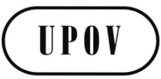 EC(Extr.)/32/1 Rev.ORIGINAL:  EnglishDATE:  March 2, 2015INTERNATIONAL UNION FOR THE PROTECTION OF NEW VARIETIES OF PLANTS INTERNATIONAL UNION FOR THE PROTECTION OF NEW VARIETIES OF PLANTS INTERNATIONAL UNION FOR THE PROTECTION OF NEW VARIETIES OF PLANTS GenevaGenevaGeneva